Egyenletek Madarak-fákAz azonos ábra azonos értéket jelöl.Ha valamelyiket már sikerült kiszámolni, helyettesítsd be a következő egyenletbe!Két ugyanolyan madár egymás mellett, azt jelenti, hogy kétszer az adott érték. Figyelj, az utolsó sorban a fán is van két piroskás madár! Azok értékét hozzá kell adni a fa értékéhez.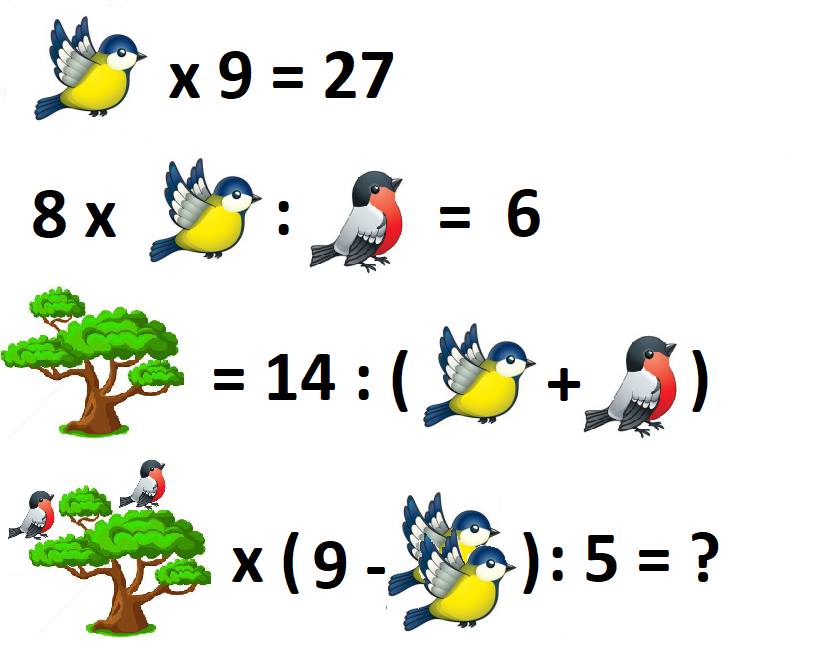 